7 Б клас                                       4-та учебна седмица – Домашна работаЛитература:Мол,я отново прочетете гладко и изразително стихотворението         „На прощаване в 1868г.” от Христо Ботев в учебника по Литература на стр. 31 и 32. Български език: С помощта на дадената информация, моля направете упражненията  на стр. 20 от Работните листове.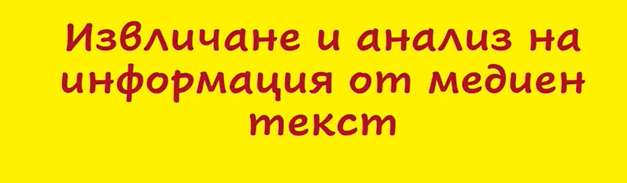 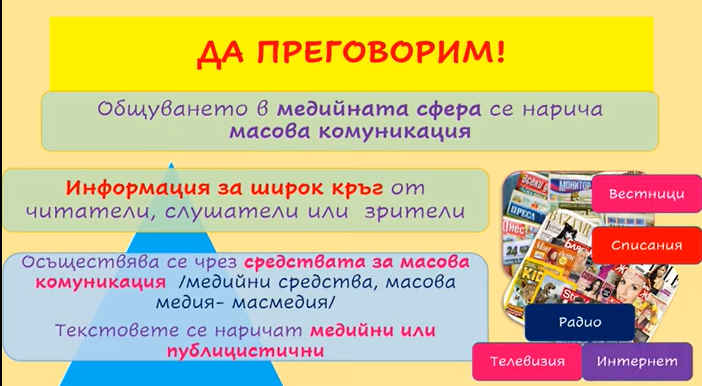 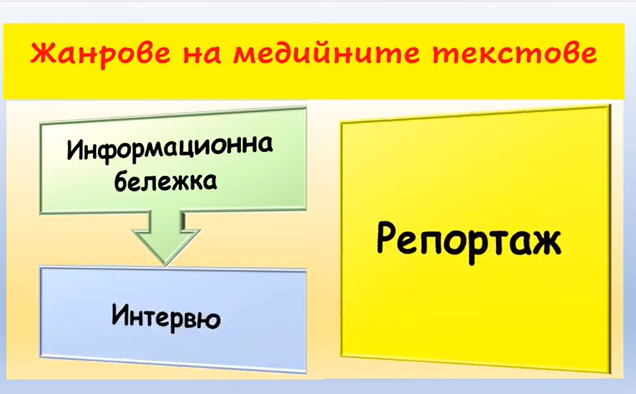 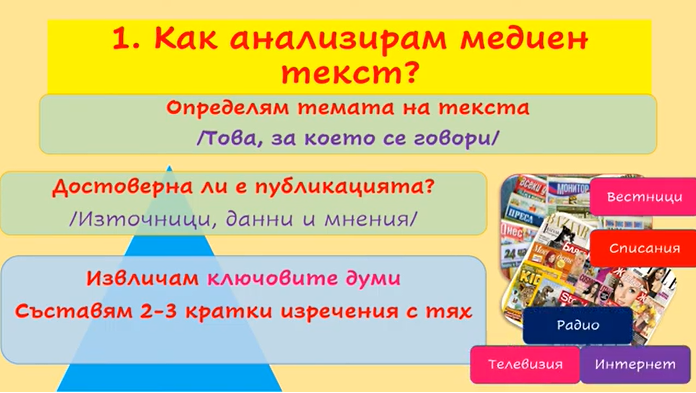 